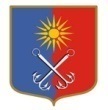 КИРОВСКИЙ МУНИЦИПАЛЬНЫЙ РАЙОНЛЕНИНГРАДСКОЙ ОБЛАСТИАДМИНИСТРАЦИЯОТРАДНЕНСКОГО ГОРОДСКОГО ПОСЕЛЕНИЯП О С Т А Н О В Л Е Н И Еот «03» мая 2023 года № 233О внесении изменений в постановление администрации Отрадненского городского поселения Кировского муниципального района Ленинградской области от 02 декабря 2022 года № 682 «Об утверждении муниципальной программы «Развитие социокультурного пространства МО «Город Отрадное» на 2023-2025 гг.»Руководствуясь Федеральным законом от 06.10.2003 г. №131-ФЗ «Об общих принципах организации местного самоуправления в Российской Федерации», с целью создания условий для обеспечения устойчивого развития социально-культурных составляющих качества жизни жителей г. Отрадное администрация МО «Город Отрадное» постановляет:1. Внести изменения в муниципальную программу «Развитие социокультурного пространства МО «Город Отрадное» на 2023-2025 гг.», утвержденную постановлением администрации Отрадненского городского поселения Кировского муниципального района Ленинградской области от 02.12.2022 года № 682 (далее - Программа): 1.1. Наименование муниципальной программы изменить и изложить в следующей редакции «Развитие социокультурного пространства МО «Город Отрадное» на 2023-2026 гг.»1.2 Основные мероприятия муниципальной программы «Развитие социокультурного пространства МО «Город Отрадное» на 2023-2025 гг.» изложить в редакции согласно Приложению к настоящему постановлению.2. Настоящее постановление вступает в силу со дня его официального опубликования в сетевом издании «Отрадное вчера, сегодня, завтра».3. Постановление подлежит размещению в информационной сети «Интернет» на официальном сайте МО «Город Отрадное» www.otradnoe-na-neve.ru и в государственной автоматизированной информационной системе «Управление» (gasu.gov.ru).4. Контроль за исполнением настоящего постановления оставляю за собой.Первый заместитель главы администрации				         А.С.Морозов		                    Разослано: 2-дело, ФЭУ, отдел по организационным вопросамПриложение 1УТВЕРЖДЕНОпостановлением администрации
МО «Город Отрадное»от «___» ______ 2023 года №___Паспортмуниципальной программы «Развитие социокультурного пространства МО «Город Отрадное» на 2023-2026 годы»Общая характеристика, основные проблемы и прогноз развития сферы реализации муниципальной программыБазовым ресурсом, на основе которого оказываются услуги в социокультурном пространстве города, являются учреждения культуры, образования, дополнительного образования детей, расположенные на территории города Отрадное. Муниципальные учреждения, входящие в состав социокультурного пространства города, выполняют важную миссию – предоставляют возможность жителям реализовать свое конституционное право на участие в культурной жизни и пользование учреждениями культуры, на доступ к культурным ценностям. Реализация этого права возможна только при условии развитой культурной инфраструктуры. Учреждения в сфере культуры обеспечивают художественное образование, творческое развитие детей, их занятость, выполняют функции широкого эстетического просвещения и воспитания детей и подростков. В этих учреждениях созданы оптимальные условия, способствующие профессиональному росту обучающихся, выявлению и поддержке одаренных детей. Культура, как самостоятельная отрасль, на территории города представлена деятельностью 2-х муниципальных культурно-досуговых учреждений (МБУК КЦ «Фортуна», МКУ «Отрадненская городская библиотека»).В последние десятилетия удалось преодолеть спад в развитии культуры, добиться расширения форм и объемов участия жителей культурной жизни города и организации свободного времени горожан.Отрадненская городская библиотека является одной из составляющих сферы культуры города. При Отрадненской городской библиотеке работает историко-краеведческий зал.По состоянию на 01.01.2022 объем книжного фонда муниципальных библиотеки составил 33391 экземпляров, ежегодно поступает в фонд около 506 экземпляров новой литературы, количество пользователей в 2022 году составило более 4900 чел.Главным результатом деятельности администрации города в реализации мероприятий социокультурной политики на территории города является сохранение накопленного культурного потенциала, традиций культурной жизни и сети учреждений культуры в полном объёме.Однако, наряду с достижениями в сфере культуры, существует ряд проблем, требующих безотлагательного решения:- недостаточно развита материально – техническая база учреждений культуры;- необходимость повышения профессионального уровня специалистов, работающих в сфере культуры;- отсутствие условий для более активной гастрольной и концертной деятельности самодеятельных коллективов;- повышение уровня доступности для лиц с ограниченными возможностями (посещение культурно-досуговых мероприятий и участие в них);         - создание условий, обеспечивающих возможность ведения здорового образа жизни, систематических занятий физической культурой и спортом с помощью организации доступа к развитой спортивной инфраструктуре;- создание условий для обеспечения посещения учреждений культуры и спорта, а также участия в культурно-зрелищных мероприятиях лиц с ограниченными возможностями здоровья.Вышеперечисленные проблемы, а также сложность и разносторонность задач улучшения качества жизни населения за счет духовного, творческого развития личности, обеспечения качественных, разнообразных и доступных населению услуг учреждениями культуры и искусств обуславливают необходимость решения данных проблем программно-целевым методом.Целью муниципальной политики в сфере физической культуры и спорта является создание условий, обеспечивающих возможность гражданам г. Отрадное заниматься физической культурой и спортом; развитие межпоселенческих, межрайонных связи в сфере физической культуры и спорта; организация и проведение официальных физкультурно-оздоровительных и спортивных мероприятий;Реализация целей и задач способствует развитию человеческого потенциала, укреплению здоровья граждан, успешному выступлению спортсменов на соревнованиях различного уровня.Выполнение мероприятий муниципальной программы в полном объеме предусматривает реализацию целей государственной политики в сфере физической культуры и спорта, будет способствовать повышению ее экономической рентабельности и раскрытию социального потенциала. Молодежь, как будущее нации, во все времена представляла особую ценность для государства. На сегодняшний день поддержка молодежи осуществляется в рамках молодежной политики, которая является одним из наиболее приоритетных направлений социальной политики Российской Федерации в целом, органов государственной власти местного самоуправления.Реализация молодежной политики на муниципальном уровне - системный, комплексный процесс, призванный оказывать влияние на молодежь в контексте целого ряда факторов: воспитание, образование, здравоохранение, досуг, занятость и т.д.  Утвержденные Правительством Российской Федерации приоритетные задачи социально-экономического развития Российской Федерации потребовали пересмотра самой идеологии реализации молодежной политики - от идеи поддержки молодежи к идее создания условий для повышения степени интеграции молодых граждан страны в экономические, общественно-политические и социокультурные отношения с целью увеличения их вклада в социально-экономическое развитие страны.Целью государственной молодежной политики является создание условий для успешной социализации и эффективной самореализации молодежи, развитие потенциала молодежи и его использование в интересах инновационного развития страны. В соответствии с Концепцией государственную молодежную политику следует рассматривать как самостоятельное направление деятельности государства, предусматривающее формирование необходимых социальных условий инновационного развития страны, реализуемое на основе активного взаимодействия с институтами гражданского общества, общественными объединениями и молодежными организациями.На территории города Отрадное, проживает 5182 детей и подростков в возрасте от 0 до 18 летВ г. Отрадное создана основа для достижения долгосрочных целей по воспитанию у молодых граждан потребности в активном и здоровом образе жизни, развития гражданской позиции, творческого самовыражения, трудовой и социальной активности, в том числе развитие волонтерского движеения. На протяжении ряда лет реализация молодежной политики в городе осуществляется по программно-целевому методу. Муниципальная программа на очередной период строится на привлечении молодежи к практической реализации молодежной политики в городе, в том числе: социальному, культурному, духовному и интеллектуальному развитию подростков и молодежи; достижению личного успеха, а также реализации инновационного потенциала молодежи в интересах общественного развития и развития самой молодежи.                               Молодежная политика в городе Отрадное осуществляется в отношении следующих целевых групп:1. Молодые граждане, получающие среднее образование - школьники.2. Молодые граждане, получающие среднее профессиональное образование.3. Молодые несовершеннолетние граждане с девиантным поведением.4. Молодые граждане из малообеспеченных семей.5. Молодые семьи.6. Экономически самостоятельная (работающая) молодежь.7. Талантливая и одаренная молодежь.8. Молодежные общественные объединения, осуществляющие свою деятельность   на территории города.Формирование целостной системы поддержки инициативной и талантливой молодежи, обладающей лидерскими навыками, способствует выявлению одаренности и созданию благоприятных условий для развития интеллекта, исследовательских навыков, творческих способностей и личностного роста одаренных и талантливых детей независимо от доходов семьи в интересах личности, общества и города; должно обеспечить эффективное включение выпускников учреждений образования, в том числе учреждений дополнительного и специального образования, в жизнь общества; социально-экономическую и культурную самореализацию, позитивную политическую идентификацию молодых людей, их эффективную интеграцию в профессиональную деятельность.Поддержка детских и молодежных общественных объединений, органов школьного и студенческого самоуправления позволяет координировать и повышать эффективность деятельности детских и молодежных общественных объединений, реализовывать программы подготовки и обучения лидеров молодежных общественных объединений, молодежного актива; развивать молодежное самоуправление и общественные инициативы молодежи.Руководство страны проявляет большую заинтересованность в развитии волонтерского (добровольческого) движения. Так, в соответствии с рекомендациями минспорттуризма и молодежной политики России для регионов был введен показатель эффективности работы органов исполнительной власти в сфере молодежной политики - количество добровольцев (волонтеров), вовлеченных в активную деятельность. На территории г. Отрадное развивается молодежное волонтерское движение «Восход» при МБУК КЦ «Фортуна» в количестве 20 человек. Ежегодно организовано временное трудоустройство несовершеннолетних. Актуальной для города является работа по возрождению духовности, воспитанию детей и молодежи в духе патриотизма, любви к Отечеству. 53% обучающихся принимают участие в городских акциях и мероприятиях, посвященных гражданско-патриотическому воспитанию молодежи. В настоящее время в городе сложилась система по гражданскому и военно-патриотическому воспитанию, оказанию помощи ветеранам, поиску и перезахоронению останков воинов, погибших в годы Великой Отечественной войны. Во главе данного направления находится поисковый отряд «Отрадное». Активно развивается добровольное российское детско-юношеское движение Юнармия.Система мероприятий по формированию неприятия негативных установок поведения молодых людей позволяет достичь снижения социальной напряженности в обществе, в частности в молодежной среде, уменьшить дискриминацию социально незащищенных групп. Особое внимание уделяется молодежи, состоящей на учете в КДН и ЗП, в части обеспечения занятости несовершеннолетних в летний период.В качестве слабых сторон реализации молодежной политики можно отметить: - социальную изолированность молодых людей; - недостаточное развитие инфраструктуры сферы молодежной политики, отсутствие центров по работе с молодежью, в том числе многопрофильных и коворкинг-центров;- недостаточную информированность молодежи о других народах, культурах и религиях, наличие негативных этнических и религиозных стереотипов; - отсутствие необходимого набора возможностей для неприятия асоциальных норм поведения, а также полноценных возможностей для реабилитации и адаптации молодежи, находящейся в трудной жизненной ситуации. Перечисленные проблемы требуют системного решения, так как проявляются во всех сферах жизнедеятельности молодежи.Вместе с тем молодежь города обладает значительным потенциалом: мобильностью, инициативностью, восприимчивостью к инновационным изменениям, новым технологиям, способностью противодействовать негативным явлениям, которые используются не в полной мере.Большое внимание государство уделяет повышению избирательной активности молодежи, проявлению своей гражданской позиции.Комплекс процессных мероприятий «Молодежь г. Отрадное» призвана скоординировать действия администрации, общественных организаций и объединений, учреждений, ведомств, в осуществлении работы в данном направлении на территории г. Отрадное.Грамотная и продуманная работа по реализации мероприятий молодежной политики позволит создать социально-экономические, организационные условия и гарантии для социального становления молодых людей, мотивации их участия в общественной деятельности, оказать поддержку молодёжным и детским общественным объединениям, молодежным инициативам, направленным на организацию добровольческого труда и творческой самореализации молодежи.  В целях обеспечения конституционного права жителей на получение оперативной и достоверной информации о важнейших общественно-политических, социально-культурных событиях, о деятельности органов местного самоуправления, органов государственной власти, необходимо создание условий для всестороннего информирования граждан, проживающих в муниципальном образовании «Город Отрадное», о процессах, происходящих в политической, социально-экономической жизни. Это позволит сформировать у жителей города активную жизненную позицию, повысит информированность жителей и вовлеченность в различные социально-экономические и политические процессы.Реализация программы позволит повысить качество оказания информационных услуг в сфере печати и телевидения (собственное производство), электронных СМИ, создаст условия для стабильной работы муниципальных средств массовой информации.Программа «Развитие социокультурного пространства г. Отрадное» разработана организационным отделом администрации г. Отрадное совместно с коллективами подведомственных учреждений и направлена на осуществление полномочий по реализации государственной политики в области культуры на территории г. Отрадное.Реализация Программы позволит координировать деятельность учреждений культуры расширить доступ населения к культурным ценностям и информации, обеспечит поддержку всех форм творческой самореализации личности, широкое вовлечение граждан в культурную деятельность, активизирует процессы интеграции города в общероссийское и мировое культурное пространство, создаст условия для дальнейшей модернизации деятельности муниципальных учреждений культуры, спорта, молодежной и информационной политики.Оценка эффективности реализации Программы осуществляется ежегодно в течение всего срока ее реализации и в целом по окончании ее реализации. Решение существующих проблем в отраслях культуры, спорта, информационной и молодежной политики требует не только, применения программного метода, но и финансирования.  Приоритеты и цели государственной политики в сфере реализации муниципальной программыНастоящая муниципальная программа разработана исходя из положений стратегических документов и нормативно правовых актов Российской Федерации, Ленинградской области и МО «Город Отрадное». Приоритеты социально-экономического развития в социокультурном пространстве города состоят в: - обеспечении максимальной доступности для всех слоев населения культурных благ в сферах культуры, физической культуры, спорта, информационной и молодежной политики. - создании условий для повышения качества и разнообразия услуг, предоставляемых учреждениями социокультурного пространства г. Отрадное; - сохранении и популяризации историко-культурного наследия города, - содействии в развитии молодежного движения и молодежных инициатив на территории города; - совершенствование организационных, экономических и правовых механизмов развития сфер культуры, спорта, информационной и молодежной политики города.Информация о проектах и комплексах процессных мероприятийВключенные в программу мероприятия отражают выполнение целей и задач всей программы «Развитие социокультурного пространства МО «Город Отрадное», которые наиболее полным образом охватывают весь диапазон заданных приоритетных направлений развития сфер культуры, спорта, информационной и молодежной политики города и в максимальной степени будут способствовать достижению целей и конечных результатов настоящей муниципальной программы.Цели реализации процессных мероприятий муниципальной программы - обеспечение устойчивого развития сфер культуры, спорта, информационной и молодежной политики города, расширение социальных гарантий для всех категорий населения города в данных сферах, а именно:-Сохранение фактической обеспеченности муниципальными учреждениями культуры от нормативной потребности на уровне 100%; -Рост охвата населения услугами учреждений социокультурного комплекса до 80 %;-Рост удовлетворенности населения качеством и доступностью муниципальных услуг в сфере организации досуга населения и обеспечения жителей города услугами организаций культуры до 5%.-Рост количества мероприятий, проводимых муниципальными учреждениями социокультурного комплекса города;-Укрепление материально-технической базы муниципальных учреждений социокультурного пространства города;-Рост количества специалистов муниципальных учреждений культуры и СМИ, прошедших повышение квалификации.Реализация процессных мероприятий муниципальной программы позволит:  сконцентрировать финансовые ресурсы на проведении наиболее значимых мероприятий, направленных на сохранение и обеспечение функционирования учреждений культуры, спорта, информационной и молодежной политики города;  обеспечить адресность, последовательность, преемственность и контроль инвестирования средств бюджета в отрасли культура, спорт, информационная и молодежная политика;  создать предпосылки и условия для устойчивого дальнейшего развития и функционирования учреждений культуры, спорта, информационной и молодежной политики города. Объем ресурсного обеспечения муниципальной программы базируется на имеющемся финансовом, организационном и кадровом потенциалах сфер культуры, спорта, информационной и молодежной политики города, а также на действующих нормативных правовых актах города Отрадное. Бюджетные средства, выделенные на выполнение муниципального задания учреждениям, предполагает финансирование на:-оплату труда и начисления на выплаты по оплате труда работников; -содержание объектов культуры и спорта, СМИ; -материально-техническое оснащение учреждений (оснащение современным оборудованием); -комплектование библиотечных фондов и развитие историко-краеведческой деятельности;-организацию и проведение социально значимых мероприятий.Критерии и показатели эффективности реализации муниципальной программы отражают реальный прогресс удовлетворения нужд и притязаний жителей города.  В социокультурном пространстве города критерием ее успешности является реальный вклад отрадненцев в изменение условий экономической и социальной жизни. Сведения о показателях (индикаторах) муниципальной программы «Развитие социокультурного пространства на территории МО «Город Отрадное» на 2023-2026 гг. и их значениях по годам реализации муниципальной программыПриложение 2УТВЕРЖДЕНОпостановлением администрации
МО «Город Отрадное»от «    » мая 2023 года № ____План реализации муниципальной программы «Развитие социокультурного пространства на территории МО «Город Отрадное» на 2023-2026 гг.»Сроки реализации муниципальной программы                  2023-2026 годыОтветственный исполнитель муниципальной программыМБУК «КЦ «Фортуна»;МКУ «Отрадненская городская библиотека»;МБУ СМИ «Редакция газеты «Отрадное вчера, сегодня, завтра»;Участники муниципальной программы                  Отдел по профилактике безнадзорности и правонарушений несовершеннолетних администрации МО «Город Отрадное»;МБОУ «Лицей г. Отрадное» (по согласованию);МКОУ «Отрадненская средняя общеобразовательная школа № 2» (по согласованию);МБОУ «Отрадненская средняя      общеобразовательная школа № 3» (по согласованию);ГБОУ СПО ЛО «Техникум водного транспорта» (по согласованию).МБДОУ «Детский сад комбинированного вида № 33 «Радуга» (по согласованию);МБДОУ «Детский сад № 44 «Андрейка» (по согласованию);МКДОУ «Детский сад № 13 компенсирующего вида «Родничок» (по согласованию);МБДОУ «Детский сад № 3 «Лучик» (по согласованию);МБДОУ «Детский сад № 4 «Семицветик» (по согласованию);МБОУ ДОД «Отрадненская детская юношеская спортивная школа» (по согласованию);МБУ ДО «Детская школа искусств г. Отрадное» (по согласованию)МБОУ ДО «Центр внешкольной работы г. Отрадное» (по согласованию)Цель муниципальной       
программы                  Создание для всех категорий и групп населения условий для устойчивого развития социокультурного пространства на территории г. Отрадное и сохранения историко-культурного наследия города Отрадное, в том числе патриотическое воспитание, развитие волонтерского движения и пропаганда здорового образа жизниЗадачи муниципальной программы1. Формирование культурных ценностей, высокого духовно-нравственного уровня населения и высокого патриотического сознания, верности Отечеству, готовности к выполнению конституционных обязанностей, пропаганда семейных ценностей, организация культурно-досуговых мероприятий;2.   Создание благоприятных условий и возможностей для успешной социализации, эффективной самореализации молодых людей вне зависимости от социального статуса в целях использования потенциала молодежи в интересах развития города;     3. Развитие межпоселенческих, межрайонных связей в сфере физической культуры и спорта, обеспечение условий для развития на территории МО «Город Отрадное» физической культуры и массового спорта, организация проведения официальных физкультурно-оздоровительных и спортивных мероприятий, пропаганда здорового образа жизни;4. Повышение эффективности работы средств массовой информации, подготовка печатных и видео публикаций, способствующих социальной, экономической и политической стабильности в обществе, консолидации населения на решение общих задач, создание в городе условий для развития СМИ соответствующих по качеству, доступности и разнообразию, при выполнении принципов информационной безопасности и соответствия текущим социально-экономическим приоритетам города, а также проведения целенаправленной информационной политики;5. Совершенствование единого социокультурного и информационного пространства города, повышение качества культурных услуг, научно-методического обеспечения, развитие системы непрерывного образования и переподготовки кадров культуры.Ожидаемые результаты реализации муниципальной программыУвеличение количества культурно - досуговых, общегородских, патриотических и иных зрелищных мероприятий 2023 г. – 720 ед., 2024 г. – 725 ед., 2025 г. – 730 ед.; количество историко-краеведческих экскурсий 2023 г.-  120 ед.; 2024 г. -130 ед., 2025 г. – 140 ед., увеличение количества участников районных, региональных, российских и международных мероприятий 2023г.-30 чел., 2024г.- 35 чел., 2025г.- 40 чел.;Сохранение рабочих мест для временного трудоустройства несовершеннолетних граждан в возрасте от 14 до 18 лет в свободное от учебы время на 2 смены по 15 человек;Увеличение количества спортивно-массовых мероприятий 2023 г.- 130 ед., 2024 г. – 132 ед., 2025 г. – 135 ед.; количество посетителей 2023 г. -8000 чел., 2024 г. – 8200 чел., 2025 г. – 8500 чел.сохранить кол-во выпусков муниципальной газеты «Отрадное вчера, сегодня, завтра» на уровне 2022 года 24 ед; кол-во информационных выпусков «Отрадное вчера, сегодня, завтра» -  40 ед.5. Сохранение количества кинопоказов 2023 г. – 1100 ед., 2024 г. – 1100 ед., 2025 г. – 1100 ед.; увеличение количество клубных формирований 2023 г. - 19 ед., 2024 г. -  20 ед., 2025 г. – 21 ед.; Увеличение количества специалистов, повысивших уровень квалификации 2023 г. – 22 чел., 2024 г. –23 чел., 2025 г. – 24 чел.6. Капитальный ремонт МКУ «Отрадненская городская бибилиотека»Проекты, реализуемые в рамках муниципальной программыФедеральный проект «Спорт-норма жизни»Финансовое обеспечение муниципальной программы – всего, в том числе по годам реализации    Всего –143933,8 тыс. руб., в том числе:2023 год –48373,8 тыс. руб.;2024 год – 46082,5 тыс. руб.;2025год – 47003,5 тыс. руб.2026 год- 2474,0 тыс.руб.№ п/пНаименование показателя (индикатора)Наименование показателя (индикатора)Наименование показателя (индикатора)Единица измеренияЕдиница измеренияЗначение показателяЗначение показателяЗначение показателяЗначение показателяЗначение показателяЗначение показателя№ п/пНаименование показателя (индикатора)Наименование показателя (индикатора)Наименование показателя (индикатора)Единица измеренияЕдиница измерения2023 год (базовый)2023 год (базовый)2024 год2024 год2025 год2025 годколичество культурно - досуговых, общегородских, патриотических и иных зрелищных мероприятийПлановое значениеедед720720725725730730количество культурно - досуговых, общегородских, патриотических и иных зрелищных мероприятийФактическое значениеедедколичество историко-краеведческих экскурсийПлановое значениеедед120120130130140140количество историко-краеведческих экскурсийФактическое значениеедедколичество спортивно-массовых мероприятийПлановое значениеедед130130132132135135количество спортивно-массовых мероприятийФактическое значениеедедколичество посетителей спортивно-массовых мероприятийПлановое значениечелчел800080008200820085008500количество посетителей спортивно-массовых мероприятийФактическое значениечелчелколичество кинопоказовПлановое значениеедед110011001100110011001100количество кинопоказовФактическое значениеедедколичество клубных формированийПлановое значениеедед191920202121количество клубных формированийФактическое значениеедедколичество выпусков муниципальной газеты «Отрадное вчера, сегодня, завтра»Плановое значениеедед242424242424количество выпусков муниципальной газеты «Отрадное вчера, сегодня, завтра»Фактическое значениеедедколичество информационных выпусков «Отрадное ТВ»Плановое значениеедед404040404040количество информационных выпусков «Отрадное ТВ»Фактическое значениеедедколичество специалистов, повысивших уровень квалификацииПлановое значениечелчел222223232424количество специалистов, повысивших уровень квалификацииФактическое значениечелчелколичество участников районных, региональных, российских и международных мероприятийПлановое значениечелчел303035354040количество участников районных, региональных, российских и международных мероприятийФактическое значениечелчелколичество рабочих мест для временного трудоустройства несовершеннолетних граждан в возрасте от 14 до 18 лет в свободное от учебы времяПлановое значениеедед404040404040количество рабочих мест для временного трудоустройства несовершеннолетних граждан в возрасте от 14 до 18 лет в свободное от учебы времяФактическое значениеедедНаименование  структурного элементаОтветственный исполнитель, соисполнитель, участникОтветственный исполнитель, соисполнитель, участникГоды реализацииОценка расходов (тыс. руб. в ценах соответствующих лет)Оценка расходов (тыс. руб. в ценах соответствующих лет)Оценка расходов (тыс. руб. в ценах соответствующих лет)Оценка расходов (тыс. руб. в ценах соответствующих лет)Наименование  структурного элементаОтветственный исполнитель, соисполнитель, участникОтветственный исполнитель, соисполнитель, участникГоды реализацииВсегоОбластной бюджетМестный бюджетМестный бюджетПрограмма "Развитие социокультурного пространства МО "Город Отрадное" на 2023-2025 гг."администрация МО "Город Отрадное", МБУК "КЦ "Фортуна", МКУ "Отрадненская библиотека", МБУ СМИ "Редакция газеты "Отрадное вчера, сегодня, завтра"администрация МО "Город Отрадное", МБУК "КЦ "Фортуна", МКУ "Отрадненская библиотека", МБУ СМИ "Редакция газеты "Отрадное вчера, сегодня, завтра"202348373,87824,140549,740549,7Программа "Развитие социокультурного пространства МО "Город Отрадное" на 2023-2025 гг."администрация МО "Город Отрадное", МБУК "КЦ "Фортуна", МКУ "Отрадненская библиотека", МБУ СМИ "Редакция газеты "Отрадное вчера, сегодня, завтра"администрация МО "Город Отрадное", МБУК "КЦ "Фортуна", МКУ "Отрадненская библиотека", МБУ СМИ "Редакция газеты "Отрадное вчера, сегодня, завтра"202446082,57091,838990,738990,7Программа "Развитие социокультурного пространства МО "Город Отрадное" на 2023-2025 гг."администрация МО "Город Отрадное", МБУК "КЦ "Фортуна", МКУ "Отрадненская библиотека", МБУ СМИ "Редакция газеты "Отрадное вчера, сегодня, завтра"администрация МО "Город Отрадное", МБУК "КЦ "Фортуна", МКУ "Отрадненская библиотека", МБУ СМИ "Редакция газеты "Отрадное вчера, сегодня, завтра"202547003,57091,839911,739911,7Программа "Развитие социокультурного пространства МО "Город Отрадное" на 2023-2025 гг."администрация МО "Город Отрадное", МБУК "КЦ "Фортуна", МКУ "Отрадненская библиотека", МБУ СМИ "Редакция газеты "Отрадное вчера, сегодня, завтра"администрация МО "Город Отрадное", МБУК "КЦ "Фортуна", МКУ "Отрадненская библиотека", МБУ СМИ "Редакция газеты "Отрадное вчера, сегодня, завтра"20262474,02474,02474,0Мероприятия, направленные на достижение целей  проектов Мероприятия, направленные на достижение целей  проектов Мероприятия, направленные на достижение целей  проектов Мероприятия, направленные на достижение целей  проектов Мероприятия, направленные на достижение целей  проектов Мероприятия, направленные на достижение целей  проектов Мероприятия, направленные на достижение целей  проектов Мероприятия, направленные на достижение целей  проектов Мероприятия, направленные на достижение цели федерального проекта "Спорт-норма жизни" 20231000,01000,01000,0Мероприятия, направленные на достижение цели федерального проекта "Спорт-норма жизни" 20240,00,00,0Мероприятия, направленные на достижение цели федерального проекта "Спорт-норма жизни" 20250,00,00,0Мероприятие №1,  направленное на достижение цели федерального проекта "Спорт-норма жизни" администрация МО "Город Отрадное"администрация МО "Город Отрадное"20231000,01000,01000,0Мероприятие №1,  направленное на достижение цели федерального проекта "Спорт-норма жизни" администрация МО "Город Отрадное"администрация МО "Город Отрадное"20240,00,00,0Мероприятие №1,  направленное на достижение цели федерального проекта "Спорт-норма жизни" администрация МО "Город Отрадное"администрация МО "Город Отрадное"20250,00,00,01.Строительство физкультурно-оздоровительного комплекса1.Строительство физкультурно-оздоровительного комплекса1.Строительство физкультурно-оздоровительного комплекса20231000,01000,01000,01.Строительство физкультурно-оздоровительного комплекса1.Строительство физкультурно-оздоровительного комплекса1.Строительство физкультурно-оздоровительного комплекса20240,00,00,01.Строительство физкультурно-оздоровительного комплекса1.Строительство физкультурно-оздоровительного комплекса1.Строительство физкультурно-оздоровительного комплекса20250,00,00,0Мероприятия, направленные на достижение цели федерального проекта "Культурная среда»Мероприятия, направленные на достижение цели федерального проекта "Культурная среда»20230,00,0Мероприятия, направленные на достижение цели федерального проекта "Культурная среда»Мероприятия, направленные на достижение цели федерального проекта "Культурная среда»20240,00,0Мероприятия, направленные на достижение цели федерального проекта "Культурная среда»Мероприятия, направленные на достижение цели федерального проекта "Культурная среда»20250,00,0Мероприятия, направленные на достижение цели федерального проекта "Культурная среда»Мероприятия, направленные на достижение цели федерального проекта "Культурная среда»20262747,02747,01 Капитальный ремонт МКУ «Отрадненская городская бибилиотека»1 Капитальный ремонт МКУ «Отрадненская городская бибилиотека»20230,00,01 Капитальный ремонт МКУ «Отрадненская городская бибилиотека»1 Капитальный ремонт МКУ «Отрадненская городская бибилиотека»20240,00,01 Капитальный ремонт МКУ «Отрадненская городская бибилиотека»1 Капитальный ремонт МКУ «Отрадненская городская бибилиотека»20250,00,01 Капитальный ремонт МКУ «Отрадненская городская бибилиотека»1 Капитальный ремонт МКУ «Отрадненская городская бибилиотека»20262747,02747,0Комплексы процессных мероприятийКомплексы процессных мероприятийКомплексы процессных мероприятийКомплексы процессных мероприятийКомплексы процессных мероприятийКомплексы процессных мероприятийКомплексы процессных мероприятийКомплексы процессных мероприятийКомплекс процессных мероприятий № 1 "Организация и проведение мероприятий в сфере культуры"МБУК "КЦ "Фортуна", МКУ "Отрадненская библиотека"МБУК "КЦ "Фортуна", МКУ "Отрадненская библиотека"20234030,04030,04030,0Комплекс процессных мероприятий № 1 "Организация и проведение мероприятий в сфере культуры"МБУК "КЦ "Фортуна", МКУ "Отрадненская библиотека"МБУК "КЦ "Фортуна", МКУ "Отрадненская библиотека"20242480,02480,02480,0Комплекс процессных мероприятий № 1 "Организация и проведение мероприятий в сфере культуры"МБУК "КЦ "Фортуна", МКУ "Отрадненская библиотека"МБУК "КЦ "Фортуна", МКУ "Отрадненская библиотека"20252350,02350,02350,0Комплекс процессных мероприятий № 1 "Организация и проведение мероприятий в сфере культуры"МБУК "КЦ "Фортуна", МКУ "Отрадненская библиотека"МБУК "КЦ "Фортуна", МКУ "Отрадненская библиотека"20260,00,00,01. Организация и проведение мероприятий в МКУ "Отрадненская библиотека"МКУ "Отрадненская библиотека"МКУ "Отрадненская библиотека"2023530,00530,00530,001. Организация и проведение мероприятий в МКУ "Отрадненская библиотека"МКУ "Отрадненская библиотека"МКУ "Отрадненская библиотека"2024480,00480,00480,001. Организация и проведение мероприятий в МКУ "Отрадненская библиотека"МКУ "Отрадненская библиотека"МКУ "Отрадненская библиотека"2025350,00350,00350,001.1. Мероприятия патриотической направленности, приуроченные к знаменательным и памятным датам, Дням воинской славы России1.1. Мероприятия патриотической направленности, приуроченные к знаменательным и памятным датам, Дням воинской славы России1.1. Мероприятия патриотической направленности, приуроченные к знаменательным и памятным датам, Дням воинской славы России2023230,0230,0230,01.1. Мероприятия патриотической направленности, приуроченные к знаменательным и памятным датам, Дням воинской славы России1.1. Мероприятия патриотической направленности, приуроченные к знаменательным и памятным датам, Дням воинской славы России1.1. Мероприятия патриотической направленности, приуроченные к знаменательным и памятным датам, Дням воинской славы России2024170,0170,0170,01.1. Мероприятия патриотической направленности, приуроченные к знаменательным и памятным датам, Дням воинской славы России1.1. Мероприятия патриотической направленности, приуроченные к знаменательным и памятным датам, Дням воинской славы России1.1. Мероприятия патриотической направленности, приуроченные к знаменательным и памятным датам, Дням воинской славы России2025170,0170,0170,01.2. Мероприятия для представителей старшего возраста и лиц с ОВЗ (Формирование доступной среды, организация и обеспечение  информационного и культурно-просветительского обслуживания населения)1.2. Мероприятия для представителей старшего возраста и лиц с ОВЗ (Формирование доступной среды, организация и обеспечение  информационного и культурно-просветительского обслуживания населения)1.2. Мероприятия для представителей старшего возраста и лиц с ОВЗ (Формирование доступной среды, организация и обеспечение  информационного и культурно-просветительского обслуживания населения)2023198,0198,0198,01.2. Мероприятия для представителей старшего возраста и лиц с ОВЗ (Формирование доступной среды, организация и обеспечение  информационного и культурно-просветительского обслуживания населения)1.2. Мероприятия для представителей старшего возраста и лиц с ОВЗ (Формирование доступной среды, организация и обеспечение  информационного и культурно-просветительского обслуживания населения)1.2. Мероприятия для представителей старшего возраста и лиц с ОВЗ (Формирование доступной среды, организация и обеспечение  информационного и культурно-просветительского обслуживания населения)202445,045,045,01.2. Мероприятия для представителей старшего возраста и лиц с ОВЗ (Формирование доступной среды, организация и обеспечение  информационного и культурно-просветительского обслуживания населения)1.2. Мероприятия для представителей старшего возраста и лиц с ОВЗ (Формирование доступной среды, организация и обеспечение  информационного и культурно-просветительского обслуживания населения)1.2. Мероприятия для представителей старшего возраста и лиц с ОВЗ (Формирование доступной среды, организация и обеспечение  информационного и культурно-просветительского обслуживания населения)202560,060,060,01.3. Организация и проведение мероприятий, направленных на популяризацию семейных ценностей1.3. Организация и проведение мероприятий, направленных на популяризацию семейных ценностей1.3. Организация и проведение мероприятий, направленных на популяризацию семейных ценностей202330,030,030,01.3. Организация и проведение мероприятий, направленных на популяризацию семейных ценностей1.3. Организация и проведение мероприятий, направленных на популяризацию семейных ценностей1.3. Организация и проведение мероприятий, направленных на популяризацию семейных ценностей202435,035,035,01.3. Организация и проведение мероприятий, направленных на популяризацию семейных ценностей1.3. Организация и проведение мероприятий, направленных на популяризацию семейных ценностей1.3. Организация и проведение мероприятий, направленных на популяризацию семейных ценностей202535,035,035,01.4. Организация и проведение мероприятий  краеведческой направленности1.4. Организация и проведение мероприятий  краеведческой направленности1.4. Организация и проведение мероприятий  краеведческой направленности202372,072,072,01.4. Организация и проведение мероприятий  краеведческой направленности1.4. Организация и проведение мероприятий  краеведческой направленности1.4. Организация и проведение мероприятий  краеведческой направленности2024230,0230,0230,01.4. Организация и проведение мероприятий  краеведческой направленности1.4. Организация и проведение мероприятий  краеведческой направленности1.4. Организация и проведение мероприятий  краеведческой направленности202585,085,085,02. Организация и проведение мероприятий в МБУК "КЦ "Фортуна"МБУК "КЦ "Фортуна"МБУК "КЦ "Фортуна"20233500,03500,03500,02. Организация и проведение мероприятий в МБУК "КЦ "Фортуна"МБУК "КЦ "Фортуна"МБУК "КЦ "Фортуна"20242000,02000,02000,02. Организация и проведение мероприятий в МБУК "КЦ "Фортуна"МБУК "КЦ "Фортуна"МБУК "КЦ "Фортуна"20252000,02000,02000,02.1. Мероприятия патриотической направленности (организация и проведение массовых мероприятий, посвященных памятным датам и дням воинской славы России. Увековечивание памяти воинов, погибших в годы ВОВ)2.1. Мероприятия патриотической направленности (организация и проведение массовых мероприятий, посвященных памятным датам и дням воинской славы России. Увековечивание памяти воинов, погибших в годы ВОВ)2.1. Мероприятия патриотической направленности (организация и проведение массовых мероприятий, посвященных памятным датам и дням воинской славы России. Увековечивание памяти воинов, погибших в годы ВОВ)20231000,01000,01000,02.1. Мероприятия патриотической направленности (организация и проведение массовых мероприятий, посвященных памятным датам и дням воинской славы России. Увековечивание памяти воинов, погибших в годы ВОВ)2.1. Мероприятия патриотической направленности (организация и проведение массовых мероприятий, посвященных памятным датам и дням воинской славы России. Увековечивание памяти воинов, погибших в годы ВОВ)2.1. Мероприятия патриотической направленности (организация и проведение массовых мероприятий, посвященных памятным датам и дням воинской славы России. Увековечивание памяти воинов, погибших в годы ВОВ)2024600,0600,0600,02.1. Мероприятия патриотической направленности (организация и проведение массовых мероприятий, посвященных памятным датам и дням воинской славы России. Увековечивание памяти воинов, погибших в годы ВОВ)2.1. Мероприятия патриотической направленности (организация и проведение массовых мероприятий, посвященных памятным датам и дням воинской славы России. Увековечивание памяти воинов, погибших в годы ВОВ)2.1. Мероприятия патриотической направленности (организация и проведение массовых мероприятий, посвященных памятным датам и дням воинской славы России. Увековечивание памяти воинов, погибших в годы ВОВ)2025600,0600,0600,02.2. Организация и проведение массовых мероприятий 2.2. Организация и проведение массовых мероприятий 2.2. Организация и проведение массовых мероприятий 20231500,01500,01500,02.2. Организация и проведение массовых мероприятий 2.2. Организация и проведение массовых мероприятий 2.2. Организация и проведение массовых мероприятий 2024900,0900,0900,02.2. Организация и проведение массовых мероприятий 2.2. Организация и проведение массовых мероприятий 2.2. Организация и проведение массовых мероприятий 2025900,0900,0900,02.3. Поддержка и развитие творческих коллективов (организация участия в фестивалях и конкурсах различных уровней)2.3. Поддержка и развитие творческих коллективов (организация участия в фестивалях и конкурсах различных уровней)2.3. Поддержка и развитие творческих коллективов (организация участия в фестивалях и конкурсах различных уровней)2023700,0700,0700,02.3. Поддержка и развитие творческих коллективов (организация участия в фестивалях и конкурсах различных уровней)2.3. Поддержка и развитие творческих коллективов (организация участия в фестивалях и конкурсах различных уровней)2.3. Поддержка и развитие творческих коллективов (организация участия в фестивалях и конкурсах различных уровней)2024400,0400,0400,02.3. Поддержка и развитие творческих коллективов (организация участия в фестивалях и конкурсах различных уровней)2.3. Поддержка и развитие творческих коллективов (организация участия в фестивалях и конкурсах различных уровней)2.3. Поддержка и развитие творческих коллективов (организация участия в фестивалях и конкурсах различных уровней)2025400,0400,0400,02.4.Мероприятия для представителей старшего возраста и лиц с ОВЗ (Формирование доступной среды для инвалидов и маломобильных групп)2.4.Мероприятия для представителей старшего возраста и лиц с ОВЗ (Формирование доступной среды для инвалидов и маломобильных групп)2.4.Мероприятия для представителей старшего возраста и лиц с ОВЗ (Формирование доступной среды для инвалидов и маломобильных групп)2023300,0300,0300,02.4.Мероприятия для представителей старшего возраста и лиц с ОВЗ (Формирование доступной среды для инвалидов и маломобильных групп)2.4.Мероприятия для представителей старшего возраста и лиц с ОВЗ (Формирование доступной среды для инвалидов и маломобильных групп)2.4.Мероприятия для представителей старшего возраста и лиц с ОВЗ (Формирование доступной среды для инвалидов и маломобильных групп)2024100,0100,0100,02.4.Мероприятия для представителей старшего возраста и лиц с ОВЗ (Формирование доступной среды для инвалидов и маломобильных групп)2.4.Мероприятия для представителей старшего возраста и лиц с ОВЗ (Формирование доступной среды для инвалидов и маломобильных групп)2.4.Мероприятия для представителей старшего возраста и лиц с ОВЗ (Формирование доступной среды для инвалидов и маломобильных групп)2025100,0100,0100,0Комплекс процессных мероприятий № 2 "Обеспечение отдыха детей и подростков"Администрация МО "Город Отрадное", МБУК "КЦ "Фортуна", МКУ "Отрадненская библиотека"Администрация МО "Город Отрадное", МБУК "КЦ "Фортуна", МКУ "Отрадненская библиотека"2023675,0675,0675,0Комплекс процессных мероприятий № 2 "Обеспечение отдыха детей и подростков"Администрация МО "Город Отрадное", МБУК "КЦ "Фортуна", МКУ "Отрадненская библиотека"Администрация МО "Город Отрадное", МБУК "КЦ "Фортуна", МКУ "Отрадненская библиотека"20241041,01041,01041,0Комплекс процессных мероприятий № 2 "Обеспечение отдыха детей и подростков"Администрация МО "Город Отрадное", МБУК "КЦ "Фортуна", МКУ "Отрадненская библиотека"Администрация МО "Город Отрадное", МБУК "КЦ "Фортуна", МКУ "Отрадненская библиотека"20251100,01100,01100,0Комплекс процессных мероприятий № 2 "Обеспечение отдыха детей и подростков"Администрация МО "Город Отрадное", МБУК "КЦ "Фортуна", МКУ "Отрадненская библиотека"Администрация МО "Город Отрадное", МБУК "КЦ "Фортуна", МКУ "Отрадненская библиотека"20260,00,00,01. Мероприятия по организации временного трудоустройства несовершеннолетних граждан в возрасте от 14 до 18 лет в свободное от учебы времяАдминистрация МО "Город отрадное"Администрация МО "Город отрадное"20230,00,00,01. Мероприятия по организации временного трудоустройства несовершеннолетних граждан в возрасте от 14 до 18 лет в свободное от учебы времяАдминистрация МО "Город отрадное"Администрация МО "Город отрадное"2024286,0286,0286,01. Мероприятия по организации временного трудоустройства несовершеннолетних граждан в возрасте от 14 до 18 лет в свободное от учебы времяАдминистрация МО "Город отрадное"Администрация МО "Город отрадное"2025315,0315,0315,01.1. Организационные мероприятия, направленные на трудоустройство детей и подростков в летнее время1.1. Организационные мероприятия, направленные на трудоустройство детей и подростков в летнее время1.1. Организационные мероприятия, направленные на трудоустройство детей и подростков в летнее время20230,00,00,01.1. Организационные мероприятия, направленные на трудоустройство детей и подростков в летнее время1.1. Организационные мероприятия, направленные на трудоустройство детей и подростков в летнее время1.1. Организационные мероприятия, направленные на трудоустройство детей и подростков в летнее время2024286,0286,0286,01.1. Организационные мероприятия, направленные на трудоустройство детей и подростков в летнее время1.1. Организационные мероприятия, направленные на трудоустройство детей и подростков в летнее время1.1. Организационные мероприятия, направленные на трудоустройство детей и подростков в летнее время2025315,0315,0315,02. Организация и проведение мероприятий для детей и молодежиМКУ "Отрадненская библиотека", МБУК "КЦ "Фортуна"МКУ "Отрадненская библиотека", МБУК "КЦ "Фортуна"2023675,0675,0675,02. Организация и проведение мероприятий для детей и молодежиМКУ "Отрадненская библиотека", МБУК "КЦ "Фортуна"МКУ "Отрадненская библиотека", МБУК "КЦ "Фортуна"2024755,0755,0755,02. Организация и проведение мероприятий для детей и молодежиМКУ "Отрадненская библиотека", МБУК "КЦ "Фортуна"МКУ "Отрадненская библиотека", МБУК "КЦ "Фортуна"2025785,0785,0785,02.1. Организация и проведение мероприятий в МКУ "Отрадненская библиотека"МКУ "Отрадненская библиотека"МКУ "Отрадненская библиотека"2023300,0300,0300,02.1. Организация и проведение мероприятий в МКУ "Отрадненская библиотека"МКУ "Отрадненская библиотека"МКУ "Отрадненская библиотека"2024330,0330,0330,02.1. Организация и проведение мероприятий в МКУ "Отрадненская библиотека"МКУ "Отрадненская библиотека"МКУ "Отрадненская библиотека"2025360,0360,0360,02.1.1. Организация и проведение культурно-массовых, творческих, игровых и театрализованных мероприятий2.1.1. Организация и проведение культурно-массовых, творческих, игровых и театрализованных мероприятий2.1.1. Организация и проведение культурно-массовых, творческих, игровых и театрализованных мероприятий2023200,0200,0200,02.1.1. Организация и проведение культурно-массовых, творческих, игровых и театрализованных мероприятий2.1.1. Организация и проведение культурно-массовых, творческих, игровых и театрализованных мероприятий2.1.1. Организация и проведение культурно-массовых, творческих, игровых и театрализованных мероприятий2024240,0240,0240,02.1.1. Организация и проведение культурно-массовых, творческих, игровых и театрализованных мероприятий2.1.1. Организация и проведение культурно-массовых, творческих, игровых и театрализованных мероприятий2.1.1. Организация и проведение культурно-массовых, творческих, игровых и театрализованных мероприятий2025250,0250,0250,02.1.2. Организация и проведение мероприятий патриотической направленности среди детей и молодежи2.1.2. Организация и проведение мероприятий патриотической направленности среди детей и молодежи2.1.2. Организация и проведение мероприятий патриотической направленности среди детей и молодежи202365,065,065,02.1.2. Организация и проведение мероприятий патриотической направленности среди детей и молодежи2.1.2. Организация и проведение мероприятий патриотической направленности среди детей и молодежи2.1.2. Организация и проведение мероприятий патриотической направленности среди детей и молодежи202450,0552.1.2. Организация и проведение мероприятий патриотической направленности среди детей и молодежи2.1.2. Организация и проведение мероприятий патриотической направленности среди детей и молодежи2.1.2. Организация и проведение мероприятий патриотической направленности среди детей и молодежи202560,060,060,02.1.3. Организация и проведение мероприятий, направленных на профилактику асоциального и девиантного поведения, безнадзорности, правонарушений и преступности, наркомании, токсикомании и алкоголизма в молодежной среде2.1.3. Организация и проведение мероприятий, направленных на профилактику асоциального и девиантного поведения, безнадзорности, правонарушений и преступности, наркомании, токсикомании и алкоголизма в молодежной среде2.1.3. Организация и проведение мероприятий, направленных на профилактику асоциального и девиантного поведения, безнадзорности, правонарушений и преступности, наркомании, токсикомании и алкоголизма в молодежной среде2023---2.1.3. Организация и проведение мероприятий, направленных на профилактику асоциального и девиантного поведения, безнадзорности, правонарушений и преступности, наркомании, токсикомании и алкоголизма в молодежной среде2.1.3. Организация и проведение мероприятий, направленных на профилактику асоциального и девиантного поведения, безнадзорности, правонарушений и преступности, наркомании, токсикомании и алкоголизма в молодежной среде2.1.3. Организация и проведение мероприятий, направленных на профилактику асоциального и девиантного поведения, безнадзорности, правонарушений и преступности, наркомании, токсикомании и алкоголизма в молодежной среде2024---2.1.3. Организация и проведение мероприятий, направленных на профилактику асоциального и девиантного поведения, безнадзорности, правонарушений и преступности, наркомании, токсикомании и алкоголизма в молодежной среде2.1.3. Организация и проведение мероприятий, направленных на профилактику асоциального и девиантного поведения, безнадзорности, правонарушений и преступности, наркомании, токсикомании и алкоголизма в молодежной среде2.1.3. Организация и проведение мероприятий, направленных на профилактику асоциального и девиантного поведения, безнадзорности, правонарушений и преступности, наркомании, токсикомании и алкоголизма в молодежной среде2025---2.1.4. Библиотечно-информационное обслуживание детей и молодежи, формирование культуры чтения2.1.4. Библиотечно-информационное обслуживание детей и молодежи, формирование культуры чтения2.1.4. Библиотечно-информационное обслуживание детей и молодежи, формирование культуры чтения202335,035,0035,002.1.4. Библиотечно-информационное обслуживание детей и молодежи, формирование культуры чтения2.1.4. Библиотечно-информационное обслуживание детей и молодежи, формирование культуры чтения2.1.4. Библиотечно-информационное обслуживание детей и молодежи, формирование культуры чтения202440,040,0040,002.1.4. Библиотечно-информационное обслуживание детей и молодежи, формирование культуры чтения2.1.4. Библиотечно-информационное обслуживание детей и молодежи, формирование культуры чтения2.1.4. Библиотечно-информационное обслуживание детей и молодежи, формирование культуры чтения202550,050,0050,002.2. Организация и проведение мероприятий в МБУК "КЦ "Фортуна"МБУК "КЦ "Фортуна"МБУК "КЦ "Фортуна"2023375,0375,0375,02.2. Организация и проведение мероприятий в МБУК "КЦ "Фортуна"МБУК "КЦ "Фортуна"МБУК "КЦ "Фортуна"2024425,0425,0425,02.2. Организация и проведение мероприятий в МБУК "КЦ "Фортуна"МБУК "КЦ "Фортуна"МБУК "КЦ "Фортуна"2025425,0425,0425,02.2.1. Организация и проведение молодежных массовых мероприятий2.2.1. Организация и проведение молодежных массовых мероприятий2.2.1. Организация и проведение молодежных массовых мероприятий2023300,0300,0300,02.2.1. Организация и проведение молодежных массовых мероприятий2.2.1. Организация и проведение молодежных массовых мероприятий2.2.1. Организация и проведение молодежных массовых мероприятий2024350,0350,0350,02.2.1. Организация и проведение молодежных массовых мероприятий2.2.1. Организация и проведение молодежных массовых мероприятий2.2.1. Организация и проведение молодежных массовых мероприятий2025350,0350,0350,02.2.2. Гражданско-патриотическое воспитание молодежи. Развитие молодежно-подростковых формирований, волонтерского движения2.2.2. Гражданско-патриотическое воспитание молодежи. Развитие молодежно-подростковых формирований, волонтерского движения2.2.2. Гражданско-патриотическое воспитание молодежи. Развитие молодежно-подростковых формирований, волонтерского движения202345,045,045,02.2.2. Гражданско-патриотическое воспитание молодежи. Развитие молодежно-подростковых формирований, волонтерского движения2.2.2. Гражданско-патриотическое воспитание молодежи. Развитие молодежно-подростковых формирований, волонтерского движения2.2.2. Гражданско-патриотическое воспитание молодежи. Развитие молодежно-подростковых формирований, волонтерского движения202445,045,045,02.2.2. Гражданско-патриотическое воспитание молодежи. Развитие молодежно-подростковых формирований, волонтерского движения2.2.2. Гражданско-патриотическое воспитание молодежи. Развитие молодежно-подростковых формирований, волонтерского движения2.2.2. Гражданско-патриотическое воспитание молодежи. Развитие молодежно-подростковых формирований, волонтерского движения202545,045,045,02.2.3. Организация и проведение мероприятий, направленных на воспитание толерантного сознания и профилактику этнического и религиозно-политического экстремизма в молодежной среде, популяризация здорового образа жизни2.2.3. Организация и проведение мероприятий, направленных на воспитание толерантного сознания и профилактику этнического и религиозно-политического экстремизма в молодежной среде, популяризация здорового образа жизни2.2.3. Организация и проведение мероприятий, направленных на воспитание толерантного сознания и профилактику этнического и религиозно-политического экстремизма в молодежной среде, популяризация здорового образа жизни202330,030,030,02.2.3. Организация и проведение мероприятий, направленных на воспитание толерантного сознания и профилактику этнического и религиозно-политического экстремизма в молодежной среде, популяризация здорового образа жизни2.2.3. Организация и проведение мероприятий, направленных на воспитание толерантного сознания и профилактику этнического и религиозно-политического экстремизма в молодежной среде, популяризация здорового образа жизни2.2.3. Организация и проведение мероприятий, направленных на воспитание толерантного сознания и профилактику этнического и религиозно-политического экстремизма в молодежной среде, популяризация здорового образа жизни202430,030,030,02.2.3. Организация и проведение мероприятий, направленных на воспитание толерантного сознания и профилактику этнического и религиозно-политического экстремизма в молодежной среде, популяризация здорового образа жизни2.2.3. Организация и проведение мероприятий, направленных на воспитание толерантного сознания и профилактику этнического и религиозно-политического экстремизма в молодежной среде, популяризация здорового образа жизни2.2.3. Организация и проведение мероприятий, направленных на воспитание толерантного сознания и профилактику этнического и религиозно-политического экстремизма в молодежной среде, популяризация здорового образа жизни202530,030,030,0Комплекс процессных мероприятий № 3 "Организация и проведение официальных физкультурных мероприятий среди населения"МБУК "КЦ "Фортуна"МБУК "КЦ "Фортуна"2023762,4762,4762,4Комплекс процессных мероприятий № 3 "Организация и проведение официальных физкультурных мероприятий среди населения"МБУК "КЦ "Фортуна"МБУК "КЦ "Фортуна"20241000,01000,01000,0Комплекс процессных мероприятий № 3 "Организация и проведение официальных физкультурных мероприятий среди населения"МБУК "КЦ "Фортуна"МБУК "КЦ "Фортуна"20251000,01000,01000,0Комплекс процессных мероприятий № 3 "Организация и проведение официальных физкультурных мероприятий среди населения"МБУК "КЦ "Фортуна"МБУК "КЦ "Фортуна"20260,00,00,01.Организация и проведение мероприятий в МБУК "КЦ "Фортуна", направленных на развитие физической культурыМБУК "КЦ "Фортуна"МБУК "КЦ "Фортуна"2023762,4762,4762,41.Организация и проведение мероприятий в МБУК "КЦ "Фортуна", направленных на развитие физической культурыМБУК "КЦ "Фортуна"МБУК "КЦ "Фортуна"20241000,01000,01000,01.Организация и проведение мероприятий в МБУК "КЦ "Фортуна", направленных на развитие физической культурыМБУК "КЦ "Фортуна"МБУК "КЦ "Фортуна"20251000,01000,01000,01.1. Создание и обновление материально-технической базы для развития физической культуры и массового спорта1.1. Создание и обновление материально-технической базы для развития физической культуры и массового спорта1.1. Создание и обновление материально-технической базы для развития физической культуры и массового спорта2023200,0200,0200,01.1. Создание и обновление материально-технической базы для развития физической культуры и массового спорта1.1. Создание и обновление материально-технической базы для развития физической культуры и массового спорта1.1. Создание и обновление материально-технической базы для развития физической культуры и массового спорта2024300,0300,0300,01.1. Создание и обновление материально-технической базы для развития физической культуры и массового спорта1.1. Создание и обновление материально-технической базы для развития физической культуры и массового спорта1.1. Создание и обновление материально-технической базы для развития физической культуры и массового спорта2025300,0300,0300,01.2. Проведение общегородских, спортивно-массовых, физкультурных мероприятий. Организационно-техническое обслуживание мероприятий1.2. Проведение общегородских, спортивно-массовых, физкультурных мероприятий. Организационно-техническое обслуживание мероприятий1.2. Проведение общегородских, спортивно-массовых, физкультурных мероприятий. Организационно-техническое обслуживание мероприятий2023372,4372,4372,41.2. Проведение общегородских, спортивно-массовых, физкультурных мероприятий. Организационно-техническое обслуживание мероприятий1.2. Проведение общегородских, спортивно-массовых, физкультурных мероприятий. Организационно-техническое обслуживание мероприятий1.2. Проведение общегородских, спортивно-массовых, физкультурных мероприятий. Организационно-техническое обслуживание мероприятий2024400,0400,0400,01.2. Проведение общегородских, спортивно-массовых, физкультурных мероприятий. Организационно-техническое обслуживание мероприятий1.2. Проведение общегородских, спортивно-массовых, физкультурных мероприятий. Организационно-техническое обслуживание мероприятий1.2. Проведение общегородских, спортивно-массовых, физкультурных мероприятий. Организационно-техническое обслуживание мероприятий2025400,0400,0400,0Спорт высших достижений (организация участия спортсменов г. Отрадное в спортивных мероприятиях муниципальных, региональных, всероссийских и международных уровней)Спорт высших достижений (организация участия спортсменов г. Отрадное в спортивных мероприятиях муниципальных, региональных, всероссийских и международных уровней)Спорт высших достижений (организация участия спортсменов г. Отрадное в спортивных мероприятиях муниципальных, региональных, всероссийских и международных уровней)2023190,0190,0190,0Спорт высших достижений (организация участия спортсменов г. Отрадное в спортивных мероприятиях муниципальных, региональных, всероссийских и международных уровней)Спорт высших достижений (организация участия спортсменов г. Отрадное в спортивных мероприятиях муниципальных, региональных, всероссийских и международных уровней)Спорт высших достижений (организация участия спортсменов г. Отрадное в спортивных мероприятиях муниципальных, региональных, всероссийских и международных уровней)2024300,0300,0300,0Спорт высших достижений (организация участия спортсменов г. Отрадное в спортивных мероприятиях муниципальных, региональных, всероссийских и международных уровней)Спорт высших достижений (организация участия спортсменов г. Отрадное в спортивных мероприятиях муниципальных, региональных, всероссийских и международных уровней)Спорт высших достижений (организация участия спортсменов г. Отрадное в спортивных мероприятиях муниципальных, региональных, всероссийских и международных уровней)2025300,0300,0300,0Комплекс процессных мероприятий № 4 "Поддержка средств массовой информации"МБУ СМИ "Редакция газеты "Отрадное вчера, сегодня, завтра"МБУ СМИ "Редакция газеты "Отрадное вчера, сегодня, завтра"20232570,02570,02570,0Комплекс процессных мероприятий № 4 "Поддержка средств массовой информации"МБУ СМИ "Редакция газеты "Отрадное вчера, сегодня, завтра"МБУ СМИ "Редакция газеты "Отрадное вчера, сегодня, завтра"20242850,02850,02850,0Комплекс процессных мероприятий № 4 "Поддержка средств массовой информации"МБУ СМИ "Редакция газеты "Отрадное вчера, сегодня, завтра"МБУ СМИ "Редакция газеты "Отрадное вчера, сегодня, завтра"20253050,03050,03050,0Комплекс процессных мероприятий № 4 "Поддержка средств массовой информации"МБУ СМИ "Редакция газеты "Отрадное вчера, сегодня, завтра"МБУ СМИ "Редакция газеты "Отрадное вчера, сегодня, завтра"20260,00,00,01. Предоставление субсидий на выполнение муниципального заданияМБУ СМИ "Редакция газеты "Отрадное вчера, сегодня, завтра"МБУ СМИ "Редакция газеты "Отрадное вчера, сегодня, завтра"20232520,02520,02520,01. Предоставление субсидий на выполнение муниципального заданияМБУ СМИ "Редакция газеты "Отрадное вчера, сегодня, завтра"МБУ СМИ "Редакция газеты "Отрадное вчера, сегодня, завтра"20242800,02800,02800,01. Предоставление субсидий на выполнение муниципального заданияМБУ СМИ "Редакция газеты "Отрадное вчера, сегодня, завтра"МБУ СМИ "Редакция газеты "Отрадное вчера, сегодня, завтра"20253000,03000,03000,02. Информирование жителей о развитии муниципального образования и деятельности органов местного самоуправления посредством телерадиовещанияМБУ СМИ "Редакция газеты "Отрадное вчера, сегодня, завтра"МБУ СМИ "Редакция газеты "Отрадное вчера, сегодня, завтра"20230,00,00,02. Информирование жителей о развитии муниципального образования и деятельности органов местного самоуправления посредством телерадиовещанияМБУ СМИ "Редакция газеты "Отрадное вчера, сегодня, завтра"МБУ СМИ "Редакция газеты "Отрадное вчера, сегодня, завтра"20240,00,00,02. Информирование жителей о развитии муниципального образования и деятельности органов местного самоуправления посредством телерадиовещанияМБУ СМИ "Редакция газеты "Отрадное вчера, сегодня, завтра"МБУ СМИ "Редакция газеты "Отрадное вчера, сегодня, завтра"20250,00,00,03. Изготовление печатной продукции с целью информирования жителей о развитии муниципального образования и деятельности органов местного самоуправленияМБУ СМИ "Редакция газеты "Отрадное вчера, сегодня, завтра"МБУ СМИ "Редакция газеты "Отрадное вчера, сегодня, завтра"202350,050,050,03. Изготовление печатной продукции с целью информирования жителей о развитии муниципального образования и деятельности органов местного самоуправленияМБУ СМИ "Редакция газеты "Отрадное вчера, сегодня, завтра"МБУ СМИ "Редакция газеты "Отрадное вчера, сегодня, завтра"202450,050,050,03. Изготовление печатной продукции с целью информирования жителей о развитии муниципального образования и деятельности органов местного самоуправленияМБУ СМИ "Редакция газеты "Отрадное вчера, сегодня, завтра"МБУ СМИ "Редакция газеты "Отрадное вчера, сегодня, завтра"202550,050,050,0Комплекс процессных мероприятий № 5 "Развитие и модернизация объектов культуры"МБУК "КЦ "Фортуна", МКУ "Отрадненская библиотека"МБУК "КЦ "Фортуна", МКУ "Отрадненская библиотека"202339336,47824,131512,331512,3Комплекс процессных мероприятий № 5 "Развитие и модернизация объектов культуры"МБУК "КЦ "Фортуна", МКУ "Отрадненская библиотека"МБУК "КЦ "Фортуна", МКУ "Отрадненская библиотека"202438711,57091,831619,731619,7Комплекс процессных мероприятий № 5 "Развитие и модернизация объектов культуры"МБУК "КЦ "Фортуна", МКУ "Отрадненская библиотека"МБУК "КЦ "Фортуна", МКУ "Отрадненская библиотека"202539503,57091,832411,732411,7Комплекс процессных мероприятий № 5 "Развитие и модернизация объектов культуры"МБУК "КЦ "Фортуна", МКУ "Отрадненская библиотека"МБУК "КЦ "Фортуна", МКУ "Отрадненская библиотека"20260,00,00,01. Обеспечение деятельности (услуги, работы) муниципальных учрежденийМКУ "Отрадненская библиотека", МБУК КЦ «Фортуна»МКУ "Отрадненская библиотека", МБУК КЦ «Фортуна»202323560,523560,523560,51. Обеспечение деятельности (услуги, работы) муниципальных учрежденийМКУ "Отрадненская библиотека", МБУК КЦ «Фортуна»МКУ "Отрадненская библиотека", МБУК КЦ «Фортуна»202424527,924527,924527,91. Обеспечение деятельности (услуги, работы) муниципальных учрежденийМКУ "Отрадненская библиотека", МБУК КЦ «Фортуна»МКУ "Отрадненская библиотека", МБУК КЦ «Фортуна»202525319,925319,925319,91.1. Расходы на обеспечение деятельности муниципальных казенных учреждений (выплата персоналу; закупка товаров, работ и услуг; предоставление субсидий и иные бюджетные ассигнования)МКУ "Отрадненская библиотека"МКУ "Отрадненская библиотека"20237060,57060,57060,51.1. Расходы на обеспечение деятельности муниципальных казенных учреждений (выплата персоналу; закупка товаров, работ и услуг; предоставление субсидий и иные бюджетные ассигнования)МКУ "Отрадненская библиотека"МКУ "Отрадненская библиотека"20247630,07630,07630,01.1. Расходы на обеспечение деятельности муниципальных казенных учреждений (выплата персоналу; закупка товаров, работ и услуг; предоставление субсидий и иные бюджетные ассигнования)МКУ "Отрадненская библиотека"МКУ "Отрадненская библиотека"20258100,08100,08100,01.1. Расходы на обеспечение деятельности муниципальных казенных учреждений (выплата персоналу; закупка товаров, работ и услуг; предоставление субсидий и иные бюджетные ассигнования)МБУК "КЦ "Фортуна"МБУК "КЦ "Фортуна"202316500,016500,016500,01.1. Расходы на обеспечение деятельности муниципальных казенных учреждений (выплата персоналу; закупка товаров, работ и услуг; предоставление субсидий и иные бюджетные ассигнования)МБУК "КЦ "Фортуна"МБУК "КЦ "Фортуна"202416897,916897,916897,91.1. Расходы на обеспечение деятельности муниципальных казенных учреждений (выплата персоналу; закупка товаров, работ и услуг; предоставление субсидий и иные бюджетные ассигнования)МБУК "КЦ "Фортуна"МБУК "КЦ "Фортуна"202517219,917219,917219,92. Субсидия на приобретение основных средствМБУК "КЦ "Фортуна"МБУК "КЦ "Фортуна"2023127,7127,7127,72. Субсидия на приобретение основных средствМБУК "КЦ "Фортуна"МБУК "КЦ "Фортуна"2024                00,000,000,02. Субсидия на приобретение основных средствМБУК "КЦ "Фортуна"МБУК "КЦ "Фортуна"202500,000,000,03. Софинансирование дополнительных расходов местных бюджетов на сохранение целевых показателей повышения оплаты труда работников муниципальных учреждений культуры в соответствии с Указом Президента Российской Федерации от 7 мая 2012 года № 597 "О мероприятиях по реализации государственной социальной политики"МБУК "КЦ "Фортуна", МКУ "Отрадненская библиотека"МБУК "КЦ "Фортуна", МКУ "Отрадненская библиотека"202315648,27824,17824,17824,13. Софинансирование дополнительных расходов местных бюджетов на сохранение целевых показателей повышения оплаты труда работников муниципальных учреждений культуры в соответствии с Указом Президента Российской Федерации от 7 мая 2012 года № 597 "О мероприятиях по реализации государственной социальной политики"МБУК "КЦ "Фортуна", МКУ "Отрадненская библиотека"МБУК "КЦ "Фортуна", МКУ "Отрадненская библиотека"202414183,67091,87091,87091,83. Софинансирование дополнительных расходов местных бюджетов на сохранение целевых показателей повышения оплаты труда работников муниципальных учреждений культуры в соответствии с Указом Президента Российской Федерации от 7 мая 2012 года № 597 "О мероприятиях по реализации государственной социальной политики"МБУК "КЦ "Фортуна", МКУ "Отрадненская библиотека"МБУК "КЦ "Фортуна", МКУ "Отрадненская библиотека"202514183,67091,87091,87091,83.1. Расходы на выплаты персоналу в целях обеспечения функций казенными учреждениямиМКУ "Отрадненская библиотека"МКУ "Отрадненская библиотека"20234200,02100,02100,02100,03.1. Расходы на выплаты персоналу в целях обеспечения функций казенными учреждениямиМКУ "Отрадненская библиотека"МКУ "Отрадненская библиотека"20244400,02200,02200,02200,03.1. Расходы на выплаты персоналу в целях обеспечения функций казенными учреждениямиМКУ "Отрадненская библиотека"МКУ "Отрадненская библиотека"                         20254400,02200,02200,02200,03.2. Предоставление субсидий бюджетным учреждениямМБУК "КЦ "Фортуна"МБУК "КЦ "Фортуна"202311448,25724,15724,15724,13.2. Предоставление субсидий бюджетным учреждениямМБУК "КЦ "Фортуна"МБУК "КЦ "Фортуна"20249783,64891,84891,84891,83.2. Предоставление субсидий бюджетным учреждениямМБУК "КЦ "Фортуна"МБУК "КЦ "Фортуна"20259783,64891,84891,84891,8